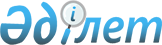 Об определении порядка расчета ставок арендной платы при передаче в имущественный наем (аренду) коммунального имущества Жамбылского районаПостановление акимата Жамбылского района Жамбылской области от 27 января 2015 года № 25. Зарегистрировано Департаментом юстиции Жамбылской области 6 марта 2015 года № 2554      Примечание РЦПИ.

      В тексте документа сохранена пунктуация и орфография оригинала

       В соответствии с Законом Республики Казахстан от 23 января 2001 года "О местном государственном управлении и самоуправлении в Республике Казахстан", Гражданского кодекса Республики Казахстан (Особенная часть) от 1 июля 1999 года, Закона Республики Казахстан от 31 января 2006 года "О частном предпринимательстве", Закона Республики Казахстан от 1 марта 2011 года "О государственном имуществе" и с пунктом 50 Правил передачи государственного имущества в имущественный наем (аренду) утвержденный постановлением Правительства Республики Казахстан от 13 февраля 2014 года № 88 "Об утверждении Правил передачи государственного имущества в имущественный наем (аренду)" акимат Жамбылского района ПОСТАНОВЛЯЕТ:

      1. Определить прилагаемый порядок расчета ставки арендной платы при предоставлении в имущественный наем (аренду) объектов районного коммунального имущества.
      2. Коммунальному государственному учреждению "Отдел финансов акимата Жамбылского района" обеспечить в установленном законодательством порядке государственную регистрацию настоящего постановления в органах юстиции и его официальное опубликование.
      3. Контроль за исполнением настоящего постановления возложить на заместителя акима района С. Кабылбекова.
      4. Настоящее постановление вступает в силу со дня государственной регистрации в органах юстиции и вводится в действие по истечении десяти календарных дней после дня его первого официального опубликования.


 Порядка расчета ставок арендной платы при передаче в имущественный наем (аренду) обеъктов районного коммунального  имущества Жамбылского района      1. Настоящий порядок разработан в соответствии с пунктом 50 Правил передачи государственного имущества в имущественный наем (аренду), утвержденных постановлением Правительства Республики Казахстан от 13 февраля 2014 года № 88 и определяет порядок расчета ставок арендной платы при передаче в имущественный наем (аренду) объектов районного коммунального имущества.
      2. Расчет ставки годовой арендной платы при передаче в имущественный наем (аренду) объектов районного коммунального имущества (нежилого фонда) рассчитывается по формуле:
      Ап = Бс х S х Кт х Кк х Кск х Кр х Квд х Копф,
 где:

      Ап - ставка арендной платы объектов государственного нежилого фонда, находящихся на балансе районных коммунальных юридических лиц в год;
Бс – базовая ставка арендной платы за 1 квадратный метр, тенге в год на территории Жамбылского района 2,0 месячных расчетных показателей в год, установленных Законом Республики Казахстан о республиканском бюджете на соответствующий год;

      S – арендуемая площадь, квадратный метр;

      Кт – коэффициент, учитывающий тип строения;

      Кк – коэффициент, учитывающий вид нежилого помещения;

      Кск – коэффициент, учитывающий степень комфортности;

      Кр – коэффициент, учитывающий территориальное расположение;

      Квд – коэффициент, учитывающий вид деятельности нанимателя;

      Копф – коэффициент, учитывающий организационно-правовую форму нанимателя.

      3. Коэффициенты, применяемые при расчете ставок арендной платы для объектов районного коммунального имущества:


      4. Расчет ставки годовой арендной платы при предоставлении в имущественный наем (аренду) оборудования, автотранспортных средств и других непотребляемых вещей осуществляется по формуле:
      Ап = С х Nam/ 100 х Кп,

      где:

      Ап – ставка арендной платы за оборудование, транспортные средства

      и другие не потребляемые вещи в год;

       С – остаточная стоимость оборудования по данным бухгалтерского учета;

      При сдаче в имущественный наем (аренду) оборудования, транспортных средств и других не потребляемых вещей с начисленным износом 100 процентов остаточная стоимость принимается в размере 

      10 процентов от первоначальной (восстановительной) стоимости;
Nam – предельные нормы амортизации в соответствии со статьей 120 Кодекса Республики Казахстан от 10 декабря 2008 года "О налогах и 

      других обязательных платежах в бюджет" (Налоговый кодекс);

      Кп – понижающий коэффициент (применяется при износе оборудования, транспортных средств и других не потребляемых вещей более шестидесяти процентов – в размере 0,8, при предоставлении субъектам малого предпринимательства для организаций производственной деятельности и развития сферы услуг населения, за исключением торгово-закупочной (посреднической) деятельности, - в размере 0,5).

      При предоставление оборудования и транспортных средств

      государственным учреждениям - в размере 0,0.

      5. Ставка оплаты по имущественному найму за 1 квадратных метров в час определяется путем математического деления ежемесячной ставки оплаты по имущественному найму на количество рабочих дней в месяц и рабочих часов в сутки.
      Ст ч 1 кв.м = С: 22:8х Ф.д х Ф.ч. (ежемесячная стоимость: 22:8 х фактические дни х фактические часы), где:

      Ст ч 1 кв.м – ставка по оплате 1 квадратный метр в час;

      С - ежемесячная ставка арендной платы;

      22 - количество рабочих дней в месяце;

      8 - количество рабочих часов в день;

      Ф.д - фактически отработанные дни;

      Ф.ч. – фактически отработанные часы;       

      Ставка оплаты по имущественному найму за 1 квадратный метр в час применяется в случаях, когда имущество сдается на неполный день (спортивные, актовые и выставочные залы, учебные аудитории), согласно предоставленному заявителями графика работы и согласованного с

      балансодержателем имущества.

      Расчет арендной платы предоставленных в имущественный найм (аренду) помещений, находящихся в учреждениях образования, производится за учебный год (с 1 сентября по 31 мая соответствующего года).

      При проведении разовых мероприятий расчет арендной платы производить путем умножения 100,0 тенге на занимаемую площадь квадратный метр. Индивидуальным предпринимателям имеющим степень инвалидности, а также организациям, в которых 50 % и более сотрудников имеющих степень инвалидности установить коэффициент снижения исчисленной арендной платы в размере 50 %.


					© 2012. РГП на ПХВ «Институт законодательства и правовой информации Республики Казахстан» Министерства юстиции Республики Казахстан
				
      Аким Жамбылского района

Р. Даулет
Утвержден постановлением
акимата Жамбылского района
от "27" января 2015 года № 25№

Вид коэффициентов

Размер коэффициента

1

Коэффициент, учитывающий тип строения (Кт.):

1

1.1 офисное

1,0

1

1.2 производственное

0,8

1

1.3 складское, котельная

0,6

2

Коэффициент, учитывающий вид нежилого помещения (Кк)

2

2.1 отдельно стоящее строение

1,0

2

2.2 встроено-пристроенная часть 

0,9

2

2.3. цокольная (полуподвальная) часть

0,7

2

2.4. подвальная часть

0,6

3

Коэффициент, учитывающий степень комфортности (Кск)

3

3.1 для помещений со всеми инженерно-техническими устройствами (центральная отопительная система, горячая вода, водопроводы, канализации и электроэнергии)

1,0

3

3.2. при отсутствии каких-либо видов коммуникаций 

0,9

3

3.3 при отсутствии всех видов коммуникаций

0,7

4
 

Коэффициент, учитывающий территориальное расположение (К.р.)

4
 

4.1 для районного центра

1,0

4
 

4.2 поселок, село (ауыл)

0,8

5
 
 
 

5.1 Коэффициент, учитывающий вид деятельности нанимателя (Кв.д.)

5
 
 
 

Для расчетно-кассовых центров банков, акционерного общества "Казпочта" для обслуживания населения и операторов сотовых связей (антенны)

3,5

5
 
 
 

5.2 для брокерской деятельности и оказания таможенных услуг, обменных пунктов и организаций, деятельность которых связана с рынком ценных бумаг, страховых, инвестиционных компаний, нотариальных контор, адвокатских контор

3,0

5
 
 
 

5.3 для организации общественного питания, торговли,
гостиничных услуг 

для организации питания сотрудников в зданиях государственных учреждений с ограниченным доступом 

для организации школьного питания

2,5


1,2

0,5

5
 
 
 

5.4 для организации услуг в области:
науки и высшего образования
среднего образования
дошкольного образования
5.5 для организации услуг в области здравоохранения, культуры, спорта и средства массовой информации
5.7 для прочих


1,0
0,5
0,5

1,0
2,0

6

Коэффициент, учитывающий организационно-правовую форму нанимателя (Копф)

6

6.1 для благотворительных и общественных организаций, некоммерческих организаций

0,5

6

6.2 для субъектов малого предпринимательства для организации производственной деятельности и развития сферы услуг населению, за исключением торгово-закупочной (посреднической деятельности) 

0,9

6

6.3 для акционерных обществ (товариществ с ограниченной ответственностью пятьдесят и более процентов акций (долей участия) или контрольный пакет акций которых принадлежит государству и получающих не менее 90 процентов дохода от выполнения бюджетных программ

1,0

6.4 для прочих

1,0

